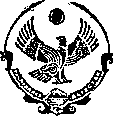 РЕСПУБЛИКА ДАГЕСТАНАДМИНИСТРАЦИИ ГО «ГОРОД КАСПИЙСК» МУНИЦИПАЛЬНОЕ БЮДЖЕТНОЕ ДОШКОЛЬНОЕ ОБРАЗОВАТЕЛЬНОЕ УЧРЕЖДЕНИЕ «ЦЕНТР РАЗВИТИЯ РЕБЁНКА – ДЕТСКИЙ САД № 7 «ЛАСТОЧКА»г. Каспийск, ул. Чапаева, 24			Тел.5-26-10ПриказОб утверждении положения о консультативном пунктеНа основании приказа № 3854 от 28 октября 2015 года Минобранауки РД.  В соответствии с п. 2 ч. 1 ст. 17, ч. 3 ст. 64 Федерального закона от 29  декабря 2012 гола № 273- ФЗ «Об образовании в Российской Федерации», в  целях обеспечения всестороннего развития, воспитания и обучения детей в возрасте от года до семи лет, не охваченных дошкольным образованием, выравнивания их стартовых возможностей при поступлении в школу и обеспечения успешной адаптации при поступлении в дошкольное образовательное учреждение (далее – ДОУ), оказания профессиональной помощи родителям (законным представителям) в вопросах воспитания и развития детей с учетом их возрастных особенностей ПРИКАЗЫВАЮ:Утвердить прилагаемое положение о консультационном пукте, оказывающем методическую, психолого-педагогическую, диагностическую помощь родителям (законным представителям), обеспечивающим получение детьми дошкольного образования в форме семейного образования, в том числе воспитанников.Разместить на сайте ДОУ данное положение.Контроль над исполнением данного приказа оставляю за собой.Заведующая МБДОУ «ЦРР- д/с № 7 «Ласточка»»	Э.А.Чимаева№109«01»122015 г.